Župa Presvetog Srca Isusova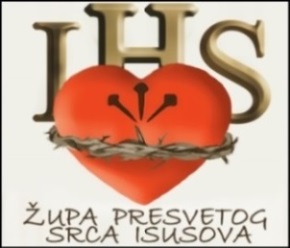 Palmotićeva 31, ZagrebŽUPNI LISTIĆ broj 385nedjelja, 29. siječnja 2023.              ČETVRTA NEDJELJA KROZ GODINU „A“Evanđelje: Mt 5, 1-12aU ono vrijeme: Isus, ugledavši mnoštvo, uziđe na goru. I kad sjede, pristupe mu učenici. On progovori i stane ih naučavati:»Blago siromasima duhom: njihovo je kraljevstvo nebesko!Blago ožalošćenima: oni će se utješiti!Blago krotkima: oni će baštiniti zemlju!Blago gladnima i žednima pravednosti: oni će se nasititi!Blago milosrdnima: oni će zadobiti milosrđe!Blago čistima srcem: oni će Boga gledati!Blago mirotvorcima: oni će se sinovima Božjim zvati!Blago progonjenima zbog pravednosti: njihovo je kraljevstvo nebesko!Blago vama kad vas – zbog mene – pogrde i prognaju i sve zlo slažu protiv vas! Radujte se i kličite: velika je plaća vaša na nebesima!« Komentar:Dok čitamo ovo evanđelje o Blaženstvima promatrajmo kakav je raspored slušača na brdu s kojega Isus govori. Tu je mnoštvo naroda kroz koji je Isus došao do vrha, a njegovi učenici nisu ostali negdje u podnožju ili radili nešto drugo u to vrijeme. Ne, oni su se približili do Isusa i „pristupili“ njemu, kao da žele pokazati najveći interes za sadržaj govora. I možemo onda reći da se Isusova riječ tiče ponajprije onih koji je prvi čuju, a to su učenici. Danas su to oni koji su na sv. Misi, koji su u crkvi, koji čuju navještaj s oltara, da ne pomisle da to svećenik samo tako govori, nego da ozbiljno slušaju i primjenjuju na sebe. Iz toga proizlazi da „biti blažen“ tiče se svakoga i da ne smijem ovom evanđelju pristupiti hladno, kao da je ono za „neke tamo svece“! Što blaženstva žele reći?Siromasi duhom osvajaju kraljevstvo nebesko zato što sve svoje pouzdanje stavljaju u Gospodina. Ožalošćene nitko na ovome svijetu ne može utješiti, zato će to postići u Bogu. Krotki su najsličniji Isusovu Srcu, jer je on „krotka i ponizna srca“ i njima će pripasti obećana zemlja, zapravo baština vječna. Pravednici najčešće nastradaju u nepravednom svijetu i ne mogu nikako tu utažiti svoju nezasitnost pa će konačno se smiriti i svoje zadovoljstvo naći u Pravednome Sucu. Milosrdni će biti nagrađeni kao milosrdni Samarijanac. Boga gledati može se samo čistih očiju, čiste savjesti, čiste duše, a sve je to sažeto u čisto srce, što nije samo moralna čistoća, nego okrenutost čitavog bića Bogu u kojem mi je stalo do izvršavanja samo njegovih odredaba. Sveti Ignacije to izražava sa sljedećim molitvenim poticajem: Molim milost u Boga, našega Gospodina, da sve moje nakane, čini i djela budu upravljeni čisto i potpuno na službu i proslavu njegova Božanskog Veličanstva. Mirotvorci su poput Isusa, donose mir i zato su kao Sin Božji. Također progonjeni zbog pravednosti sliče na Isusa koji je podnio osudu na križ. Tako je ostvareno „kraljevstvo Božje među nama“, pa ga svaki takav nanovo utjelovljuje i zavređuje posjedovati. „Blago vama“ primijenit ću na sebe sama i buditi jaku želju biti svet, blažen, čist...To nije nemoguće jer i sam Bog to želi, želi me posvetiti, za to je prolivena krv Jaganjčeva po kojoj mogu biti spašen iz ovoga smrtnog života. Na svetost me poziva i čitava Crkva, a osobito II. Vat. sabor kad veli: Svi vjernici pozvani su od Gospodina na onu savršenu svetost kojom je savršen sam Otac (usp. LG 11). Molit ću za to i motivirati se i 1. Ivanovom poslanicom jer sam Bog Otac želi da budemo njemu slični i da ga gledamo „kao što jest“!p. Stipo BalatinacU ponedjeljak je po običaju krunica na Kamenitim vratima u 20.00 sati za obitelji.U četvrtak je blagdan Prikazanja Gospodnjega ili Svijećnica, a što je ujedno i Dan posvećenog života. Svečana sv. Misa za sve Bogu posvećene osobe je u 19.00 sati u Bazilici sv. Antuna Padovanskog na Svetom Duhu.Na spomendan sv. Blaža je ujedno i Prvi petak pa će biti uobičajene sv. Mise i ispovijedanje uz pobožnosti Srcu Isusovu, ali i grličanje, kako je to običaj.Za mladiće koji razmišljaju o duhovnom zvanju u Družbi Isusovoj, sljedeći vikend organizira se duhovno-radni program „Možda baš isusovac“, na Sljemenu, a vodi p. Mislav Skelin. Zainteresirani se mogu javiti u SKAC ili sakristiju.Kroz prosinac prošle i siječanj ove godine obišli smo preko 330 obitelji ili stana od 1.200 adresa na koje smo poslali Božićno pismo i koliko imamo na župi. Dakle, nešto više od jedne četvrtine je primilo blagoslov i svećenika u svoj dom.Zahvaljujemo svima na lijepom prijemu, zajedničkoj molitvi i darovima koje ste udijelili. Materijalno župa živi upravo od te vaše financijske pomoći. I dalje smo na raspolaganju za vaše pozive i potrebe.I dalje nastavljamo blagoslov obitelj i domova, pa sve koji još nisu, pozivamo da se prijave, ili direktno preko telefona ili preko sakristije.Poslužite se katoličkim tiskom, osobito novim Glasom Koncila, Glasnikom Srca Isusova i Marijina te našim župnim listićem. Ako želite primati župni listić e-poštom - javite to na zupalma@email.t-com.hr. 	Utorak, 31.1.		sv. Ivan Bosco, spomendan	Četvrtak, 2.2. 		PRIKAZANJE GOSPODNJE; SVIJEĆNICA, BLAGDAN	Petak, 3.2. 		sv. Blaž ili Vlaho i sv. Tripun; Prvi petak	Subota, 4.2. 		sv. Ivan de Brito; bl. Rudolf Acquaviva i drugovi mučenici iz DI.; Prva subota	NEDJELJA, 5.2. 	PETA NEDJELJA KROZ GODINUBlaženstva kao motivacija i utjehaBlaženstva predstavljaju putokaz za život svakog kršćanina. Motiviraju nas na poštivanje pravih vrijednosti svakog čovjeka, inspiracija su i motivacija da budemo plemenitiji, požrtvovniji i snažniji u vjeri. Podsjećaju nas da je Bog uvijek s nama, da nam je u svakom trenutku života utjeha i nagrada. U svojem Govoru na Gori kojeg nam apostol Matej prenosi u svom evanđelju Isus nije zapovjedio niti odredio svojim učenicima i okupljenom narodu, pa tako i nama što trebamo činiti nego nas je ohrabrio i utješio te ponudio duhovne darove u naježim izazovima, brigama i patnjama. Prihvaća nas sve takve kakvi jesmo i nudi nam mogućnost odabira moralno ispravnih odluka u svim životnim kolebanjima. Daje nam blagoslov, nudi kraljevstvo nebesko, utjehu, baštinjenje zemlje, sitost pravednosti, milosrđe, pogled u Boga, da se nazovemo Božjim sinovima i ulazak u nebesko kraljevstvo. Blaženstva su inspirirala mnoge umjetnike na stvaranje velikih djela zbog svojih prekrasnih ohrabrujućih poruka. Jedno od najljepših iskustava u Akademskom zboru Palma prema riječima mnogih pjevača bilo je upravo pjevanje Blaženstava (Beati pauperes spiritu) iz oratorija Krist Franza Liszta objavljenog 1872. Glazba odiše mirom i pobožnošću, vrlo je osobnog ugođaja, suzdržane i moćne snage. Bariton, zbor i orkestar se spretno isprepliću i nadopunjuju tekst ističući ga i osnažujući. Sudjelovanje u izvedbi nam je budilo duboke emocije, kao da nam je prenosilo Isusove poruke s Gore. Divan je primjer kako glazba može biti u službi Božje riječi i istaknuti je da bude gotovo opipljiva svojom prisutnošću. U Zagrebu je oratorij Krist prvi put izveden 1937. godine, a izvedbi je bio prisutan i tadašnji nadbiskup, blaženi Alojzije Stepinac koji je izjavio: Ovo je jedan od mojih najljepših doživljaja, što sam ih imao dosad u Zagrebu.Antonija BlažinaO B A V I J E S T IU OVOM TJEDNU SE SPOMINJEMO:SV. MISEISPOVIJEDANJEPRVI PETAK 3.2.